Passover 2020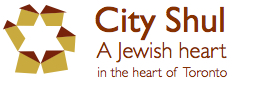 The truth of every Seder: know your audience and choose the right HaggadahRe-framing from what we cannot do to what we canTheme this year? With or without Haggadah?Set up your table: using what’s around your houseThe Seder plate: modern plus traditional? (See substitutions below)Understanding virtual limits (timing/shortening/adapting; technology; attention span, singing, muting; hosting, using breakout rooms)Preparation is essential along with setting up expectations Keeping the familiar vs. innovation (creating a new “Corona-minhag?“)Corona-specific readings? https://www.jewishboston.com/love-in-the-time-of-coronavirus-excerpts-from-a-new-passover-haggadah/COVID supplementary readings for each section created by Maja Buium (with donation to UJA): maja.buium@gmail.comTop Hits suggested for an adapted virtual Seder (i.e. how to do “the minumum”):Kaddesh: KiddushUrchatz: Wash your hands symbolically without blessing: show the 20-second version, sing a 20-second song (the order of the Seder sung works perfectly, as does the first verse plus chorus of Dayenu!) Karpas: Eat something greenYachatz: Break the middle Matzah and hide it. How? See belowMaggid: The most important part. Tell the story! How? See below Rachatzah: wash hands with the blessing Motzi: say the blessingMatza: eat a piece of matzah!Maror: eat anything bitter, talk here about the virusKorech: Matza plus charosetShulchan Orech: the meal, (get off technology?)Tzafun: The afikomen (or symbolic one) is eatenBarech: Say a blessing of gratefulness, say Birkat Hamazon or sing our Modim (you can find then all here:) Hallel: sing freedom songs! Nirtzah: say “goodnight, we did it!”
More Ideas from Rabbi G:Share recipes/charoset and ask each virtual participant/family to prepare one and “share” it and its history on the screenAssign parts to different participants and mute everyone else during that partStage a “progressive Seder” going from zoom to zoom (timing each one) for new participants to join“Finding: the afikomen: Online donation as “prize”, amazon or other gift card. Make a game, a puzzle to solve to find it. Do a “Where’s Waldo” onscreen or create our own and find something: https://art-sci.blogspot.com/2011/07/10-wheres-waldo-puzzles.html. How about: Hide it now and find it when we get together in person again?!!5. For Maggid (“the telling”): Do a play (give each zoom participant a part in advance!)/discuss the theme of slavery/redempton/ tell personal stories/ read a shortened version: https://medium.com/@joshuatauberer/a-minimalist-haggadah-b560b8ba59be. Who to say the 4 questions? The oldest, the youngest, the newest, the tallest (you get the idea!)Substitutions:For the egg: avocado pit, anything renewable and round that reminds you of spring (a tulip bulb, an olive pit etc)For the bone: a plastic animal, a roasted beet, For matzah: seed crackers or flourless crackers: https://www.lowcarbspark.com/keto-seed-crackers/Bitter herbs: potato (potato chip? Nope!) romaine lettuce, wasabiHaroset: any “spread”, applesauce with or without  nuts mixed inKarpas: anything green/ spring-likeOnline haggadot:Reform “visual tefilah”: https://www.ccarnet.org/publications/sharing-the-journey-vt-haggadah/Reform Haggadah: https://www.ccarnet.org/publications/sharing-the-journey-haggadah/Family-friendly: 1. https://reformjudaism.org/jewish-holidays/passover/8-great-haggadot-if-you-have-young-children-your-seder2. http://punktorah.org/make-your-own-haggadah-for-kids/Build Your Own: https://www.haggadot.comA Different Night: http://haggadahsrus.com/?fbclid=IwAR2iK84ebfqC-OaIIjqBcoLhjePr19hJMiI8oYuZ-0Lt5-c1vGolx5aOyg0Minimalist: https://medium.com/@joshuatauberer/a-minimalist-haggadah-b560b8ba59beOnline resources:Virtual Seder Tips: 1. https://reformjudaism.org/how-make-your-virtual-seder-lively-engaging-and-meaningful2. https://www.heyalma.com/how-to-host-a-virtual-passover-seder/?fbclid=IwAR2Bq9g_MU5WYmxS44dleDUYzxYcvuJBiYWa2sC4N7hHtt4pmNTgKstDlzo3. https://urj.org/blog/2020/03/26/digital-content-enliven-years-virtual-sederIf you end up alone: https://www.myjewishlearning.com/article/six-tips-for-hosting-a-solo-seder/All the basics: https://reformjudaism.org/jewish-holidays/passover-pesachMake your own matzah at home: https://reformjudaism.org/jewish-holidays/passover/video-how-make-18-minute-matzahWatch making matzah at home:Everything Jewish from the “big shuls” that’s now online: https://www.facebook.com/groups/jewishlivegroup/Where to find songs: https://www.myjewishlearning.com/article/where-to-find-songs-for-your-passover-seder/Online Sederim 2020:1. Holy Blossom April 8, 6:45PM: https://holyblossom.org/event/virtual-seder/2. Anshe Shalom (Hamilton) April 8, 6 PM, to register: https://zoom.us/meeting/register/vpAucu-qrz8rOOQ6brDSlWrTPskE-ZZATA
(Or just join that night MEETING ID: 343-562-141)3. Shaare Beth El (Oakville), April 9, 6 PM: https://zoom.us/j/29349935354. Temple Sinai, April 9, 6.30PM: https://templesinai.net/covid-19/5. Find your own or host your own: https://seder2020.org6. Jewbelong (beginners, hipsters, marginal folks, lots of people you might never meet: April 9, 7PM: https://www.jewbelong.com